Cv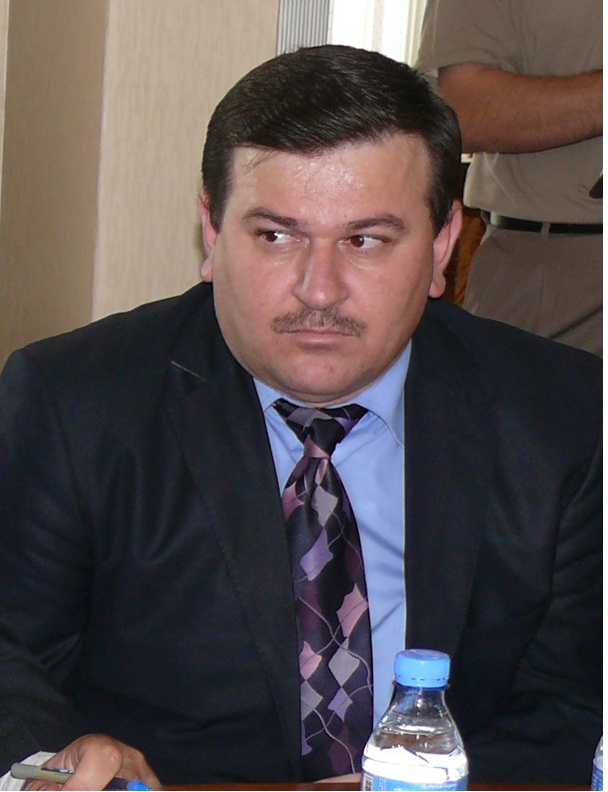 ناوى ضوارى : د.ئازاد عزيز سليَمان عزيز                                                                                         سالَ وشويَنى لة دايك بوون:  1974 / ناصرية - زيقارناونيشانى زانستى : مامؤستاى ياريدةدةر  (بة فةرمانى زانكؤيى ذمارة  2855 لة 12/  6/  2014ز) كؤليَذ \  كؤليَذى ثةروةردةى بنةرةت ثسثؤرى: زمانى كوردىثسثؤرى ورد: زانستى زمان -  زمانةوانى كؤمةلايةتىبارى خيَزانى : خيَزندار و خاوةنى (4) مندالَة.برِوانامةكان:قؤناغةكانى خويَندنى سةرةتايى و ناوةندى و ئامادةيى لة شارى هةوليَر تةواو كردووة.بكالؤريوسى لة كؤليَذى ئاداب - بةشى زمانى كوردى-  زانكؤى سةلاحةددين – هةوليَر لة سالَى 1996-1997 بة ثلةى (باش)ة تةواو كردووة.ماستةر لة كؤليَذى ثةروةردة – بةشى زمانى كوردى – زانكؤى سةلاحةددين – هةوليَر لة سالَى 2014 بة ثلةى (زؤر باش) ة بةسةركةوتوويى تةواو كردووة.( فةرمانى زانكؤيى ذمارة(393 لة 29|5|2014ز)كارةكانى ثيَشتر:دامةزراوة وةك مامؤستاى ثسثؤرى زمانى كوردى بؤ قؤناغى دواناوةندى  بةثيَى فةرمانى كارطيَرى ذمارة (19238 لة 28|10|1997).دةست بة كاربووة بؤ يةكةمجار وةك مامؤستاى دواناوةندى لة 29|10|1997 بة ثيَى فةرماى كارطيَرى ذمارة (20945 لة 15|11|1997).دةست بةكاربووة وةك بةريَوةبةرى قوتابخانة لة دواناوةندى قةتةوى تيَكةلآو بةثيَى فةرمانى كارطيَرى ذمارة (1581 لة 8|10|1998).دةست بةكاربووة وةك بةريَوةبةرى ناوةندى ثيَشكةوتنى كورِان لة سةنتةرى شارى هةوليَر لة (1|8|2004).دةست بةكاربووة وةك بةرثرسى خؤيةتى و ميلاك لة ثةروةردةى هةوليَر|2 لة 24|4|2006.طؤرينى ناونيشان لة مامؤستاى دواناوةندى بؤ سةرثةرشتيارى ثسثؤرى كارطيَرى قوتابخانة ئامادةييةكان   بةثيَى فةرمانى وةزارى ذمارة (16630 لة 3|10|2006).جيَطيربوون لة كارى سةرثةرشتيارى ثسثؤرى كارطيَرى بةثيَى فةرماى وةزارى ذمارة ( 1610 لة 4|11|2007).طواستنةوةى رِاذة بؤ ديوانى وةزارةتى ثةروةردة بة ناونيشانى (بةريَوةبةرى سةرثةرشتيارانى قؤناغى ئامادةيى و ثيشةيى ) بة ثيَى فةرمانى وةزارى ذمارة (1204 لة 5|2| 2007).جيَطيربوون لة كارى  بةريَوةبةرى سةرثةرشتيارانى قؤناغى ئامادةيى و ثيشةيى بةثيَى فةرمانى وةزارى ذمارة ( 2090 لة 10|2|2008).ئةركى ئةندامى ليَذنةى لقى لة ثةروةردةى هةوليَر|2 بؤ ماوةى دوو سالَ بؤ سةرثةرشتيكردنى تاقيكردنةوةكانى قؤناغى (12 ئامادةيى) بةثيَى فةرمانى كارطيَرى ذمارة ( 6 لة 1|3|2005)ئةركى ضةندين ليَذنةى جؤراوجؤرى ثيَسثيَردراوة وةك سةرؤكى ليَذنةو ئةندامى ليَذنة , بة تايبةت ليذنةكانى ليَكؤلَينةوة و بةدواداضوون لةسةر ئاستى وةزارةتى ثةروةردة.بةشداريكردن لة خول  :بةشداريكردن لة خولى مامؤستايانى زمانى كوردى (خولى وانةبيَذى) بة ثيَى فةرمانى كارطيَرى ذمارة (11|25|39 لة 4|3|1998) بؤ ماوةى (24) رؤذ.  بةشداريكردن لة خولى كارطيَرى قوتابخانةكان  بةثيَى فةرمانى كارطيَرى ذمارة (11|25|86 لة 26|8|2000) بؤ ماوةى (24) رؤذ   و سيَيةمى سةر خولةكة بووة بة ئاستى (زؤر باش). بةشداريكردن لة خولى كؤمثيوتةر بؤ ماوةى (100) رؤذ لة هةردوو  بةرنامةى (MS EXCEL &MS ACCESS) لة ريَكةوتى 18|3|2008 كة ريَكخراوى (CERTIFICATE) ئةلَمانى ريَكيخستبوو.خولى توانستى كؤمثيوتةر لة زانكؤى سةلاحةددين – هةوليَر  لة 30|8|2009. خولى توانستى زمانى ئينطليزى لة زانكؤى سةلاحةددين – هةوليَر لة 31|8|2009.خولى ئامادةكردنى سةركردةى ثةروةردةيى لة زانكؤى كؤية لةبةوارى 22|10|2009 بؤ ماوةى يةك هةفتة.بةشداريكردن لة كؤنفراس و كؤنطرة ثةروةردةييةكان:ئةندامى كؤنطرةى دووةمى ثةروةردة بووة, كة لة سالَى 2007 بةسترا, تيايدا بؤ يةكةمجار سيستةمى خويَندن لة هةريَمى كوردستان  طؤرانكارى طةورةى تيَدا ئةنجامدرا, ناوبراو خاوةنى ثرؤذةى ( ميكانيزم و ثيَوةرى دانانى بةريوةبةرى قوتابخانةكان بووة, كة لة سيستةمى نويَى قوتابخانةكاندا جيَطيركراوة).بةشداريكردن لة ؤركشؤثى ثرؤذةى (مشروع بناْ   منهج دراسى حول مكافحة الفساد) كة لة لايةن ريَكخراوى ((UNDP  لة بةروارى 1-3 \8\2011 لة شارى بةيروتى ولآتى لوبنان ريَكيخستبوو, بة فةرمانى وةزارةتى ثةروةردة ذمارة (13537 لة 3|8|2011.بةشداريكردن لة كؤنفرانسى نيَودةولَةتى تايبةت بة ثرؤذةى (connecting classrooms)  لة ولآتى كويَت لة 30 |3|2009 تا 2|4|2009 كة ئةنجومةنى رِؤشنبيرى بةريتانى (BRITISH COUNCIL ) ثيَى هةلَسابوو.سةردانى ولآتى كؤرياى باشور بؤ ماوةى 15 رؤذ بة مةبةستى ئاشنابوون بة سيستةمى خويَندنى ئةم ولآتة لة سالَى (2006).سةردانى ولآتى توركيا بؤ ئاشنابوون بة سيستةمى سةرثةرشتيكردن و خويَندن بؤ ماوةى 9 رؤذ لة بةروارى 31|10 تا 9|11|2009 كة لةلايةن كؤمثانياى فةزالةرى توركى ريَكخرابوو , بة فةرمانى وةزارى ذمارة(16202 لة 25|10|2009).تويَذينةوةى زانستى بڵاوکراوە:سىَ تويَذينةوةى زانستى بلآوكراوةم هةية بةم ناونيشانانةى خوارةوة:هةندىَ لة تايبةتيية بنةرِةتييةكانى رستةسازى كوردىوشةى ليَكدراو لة كورديداGender Bias in Kurdish and English Text Books in Grade seven٤- نگاهی نو به ساخت ماضی نقلی زبان فارسی در بررسی تطبیقی آن با ماضی نقلی زبان کردی٥- زمانی ڕاگەیاندن لە نێوان گەشەی زمان و ناسنامەی نەتەوەییدا ( کەناڵە ئاسمانییەکان بەنموونە)٦- هەندێ لە تایبەتییە بنەڕەتیەکانی ڕستەسازی کوردی٧- بنه‌ما تیۆریی و بنچینه‌ییه‌كانی دانانی سیاسه‌تی زمان لة ماوةى كاركردنيدا لة وةزارةتى ثةروةردة زياتر لة (21) ريَزوسوثاسى ئاراستةكراوة بة هؤى كارايى لة كارو جالاكيةكانيدا. بة جؤريَك كة (10) ريَزوسوثاس لةلايةن وةزير ئاراستةكراوة.لة ماوةى ضوارسالَى وانةوتنةوة لة زانكؤدا لة لايةن دلنيايي جؤرى سيَجار ريَزوسوثاسم ئاراستةكراوة و ريَزليَنانى سةرؤكايةتى زانكؤمان ثيَشكةش كراوة.ماوةى سىَ سالَة لة ليَذنةى تاقيكردنةوةكانى كؤليَذ وةك ئةندامى ليَذنة و جيَطرى سةرؤكى ليَذنةو سةرؤكى ليَذنةى تاقيكردنةوةكان كاردةكةم.هؤى ثةيوةندى:ذ.موبايل: 07504542774ئيميل:azad.sleman@su.edu.krdفيسبووك:  AzadAziz